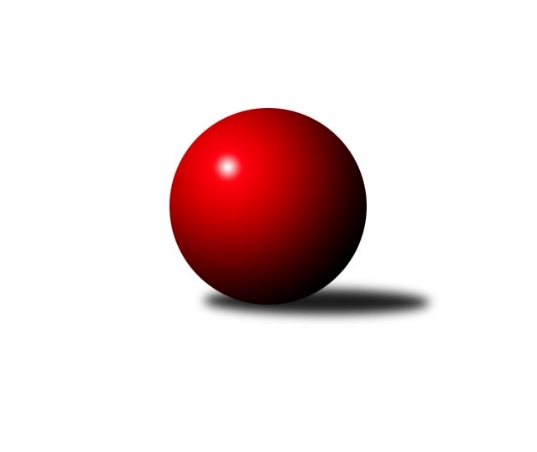 Č.22Ročník 2011/2012	7.4.2012Nejlepšího výkonu v tomto kole: 3602 dosáhlo družstvo: KK Moravská Slávia Brno ˝A˝2. KLM B 2011/2012Výsledky 22. kolaSouhrnný přehled výsledků:HKK Olomouc ˝A˝	- KK Slovan Rosice	5:3	3319:3263	12.0:12.0	7.4.KK Blansko 	- TJ Valašské Meziříčí	3:5	3244:3271	9.5:14.5	7.4.SK Baník Ratiškovice	- TJ Rostex Vyškov ˝A˝	2:6	3198:3218	10.0:14.0	7.4.KK Moravská Slávia Brno ˝B˝	- TJ Opava˝A˝	5:3	3300:3258	13.5:10.5	7.4.KK Moravská Slávia Brno ˝A˝	- Sokol Přemyslovice˝A˝	8:0	3602:3225	21.0:3.0	7.4.KK Zábřeh	- KK Šumperk˝A˝	6:2	3338:3291	14.0:10.0	7.4.Tabulka družstev:	1.	TJ Valašské Meziříčí	22	15	1	6	121.0 : 55.0 	325.5 : 202.5 	 3341	31	2.	HKK Olomouc ˝A˝	22	15	1	6	111.0 : 65.0 	283.0 : 245.0 	 3287	31	3.	TJ Opava˝A˝	22	13	1	8	99.0 : 77.0 	263.5 : 264.5 	 3318	27	4.	KK Slovan Rosice	22	13	1	8	98.0 : 78.0 	271.0 : 257.0 	 3301	27	5.	TJ Rostex Vyškov ˝A˝	22	13	0	9	97.5 : 78.5 	283.5 : 244.5 	 3315	26	6.	KK Zábřeh	22	11	3	8	94.0 : 82.0 	278.5 : 249.5 	 3313	25	7.	KK Moravská Slávia Brno ˝B˝	22	11	0	11	95.0 : 81.0 	274.0 : 254.0 	 3253	22	8.	KK Moravská Slávia Brno ˝A˝	22	11	0	11	89.0 : 87.0 	278.5 : 249.5 	 3285	22	9.	KK Blansko	22	9	3	10	82.5 : 93.5 	255.5 : 272.5 	 3268	21	10.	KK Šumperk˝A˝	22	7	0	15	69.0 : 107.0 	238.0 : 290.0 	 3200	14	11.	SK Baník Ratiškovice	22	5	0	17	62.0 : 114.0 	224.0 : 304.0 	 3234	10	12.	Sokol Přemyslovice˝A˝	22	4	0	18	38.0 : 138.0 	193.0 : 335.0 	 3181	8Podrobné výsledky kola:	 HKK Olomouc ˝A˝	3319	5:3	3263	KK Slovan Rosice	Leopold Jašek	138 	 134 	 126 	149	547 	 1:3 	 556 	 140	142 	 131	143	Jaromír Šula	Jiří Němec	133 	 135 	 133 	138	539 	 2:2 	 542 	 142	154 	 126	120	Dalibor Matyáš	Marian Hošek	135 	 128 	 145 	131	539 	 3:1 	 506 	 122	130 	 134	120	Miroslav Ptáček	Matouš Krajzinger	165 	 140 	 126 	139	570 	 2:2 	 549 	 134	135 	 138	142	Petr Streubel st.	Jiří Zezulka	141 	 158 	 142 	132	573 	 3:1 	 550 	 140	138 	 128	144	Ivo Fabík	Radek Havran	132 	 148 	 127 	144	551 	 1:3 	 560 	 147	126 	 134	153	Jiří Axman st.rozhodčí: Nejlepší výkon utkání: 573 - Jiří Zezulka	 KK Blansko 	3244	3:5	3271	TJ Valašské Meziříčí	Roman Porubský	127 	 121 	 119 	132	499 	 0.5:3.5 	 536 	 138	143 	 123	132	Luboš Gassmann	Ondřej Němec	144 	 154 	 148 	131	577 	 3:1 	 522 	 128	126 	 127	141	David Volek	Jakub Flek	142 	 133 	 130 	114	519 	 2:2 	 533 	 140	129 	 133	131	Radim Metelka	Karel Kolařík	134 	 130 	 141 	126	531 	 0:4 	 577 	 145	139 	 151	142	Dalibor Tuček	Martin Honc	142 	 127 	 147 	144	560 	 2:2 	 551 	 138	134 	 150	129	Tomáš Cabák	Roman Flek	137 	 136 	 140 	145	558 	 2:2 	 552 	 151	120 	 146	135	Vladimír Výrekrozhodčí: Nejlepšího výkonu v tomto utkání: 577 kuželek dosáhli: Ondřej Němec, Dalibor Tuček	 SK Baník Ratiškovice	3198	2:6	3218	TJ Rostex Vyškov ˝A˝	Josef Něnička	115 	 144 	 138 	140	537 	 1:3 	 560 	 131	151 	 140	138	Jiří Trávníček	Jakub Toman	135 	 144 	 136 	148	563 	 3:1 	 478 	 106	152 	 115	105	Jiří Zapletal	Jakub Tomančák	140 	 138 	 143 	126	547 	 0:4 	 611 	 156	146 	 159	150	Erik Gordík	Josef Toman	123 	 146 	 134 	112	515 	 3:1 	 485 	 109	109 	 120	147	Petr Matuška	Viktor Výleta	120 	 132 	 117 	127	496 	 1:3 	 523 	 134	130 	 129	130	Petr Pevný	Luděk Rychlovský	138 	 121 	 142 	139	540 	 2:2 	 561 	 134	145 	 132	150	Kamil Bednářrozhodčí: Nejlepší výkon utkání: 611 - Erik Gordík	 KK Moravská Slávia Brno ˝B˝	3300	5:3	3258	TJ Opava˝A˝	Petr Mika	155 	 133 	 138 	152	578 	 3:1 	 544 	 131	125 	 147	141	Marek Hynar	Lubomír Kalakaj	132 	 132 	 126 	142	532 	 1:3 	 553 	 141	124 	 138	150	Petr Bracek	Pavel Dvořák	138 	 143 	 127 	132	540 	 1.5:2.5 	 530 	 139	131 	 128	132	Pavel Kovalčík	Pavel Palian	154 	 146 	 141 	157	598 	 4:0 	 535 	 140	136 	 124	135	Milan Janyška	Jan Bernatík *1	114 	 137 	 132 	149	532 	 1:3 	 574 	 152	139 	 149	134	Jiří Vícha	Milan Krejčí	132 	 130 	 128 	130	520 	 3:1 	 522 	 130	141 	 125	126	Přemysl Žáčekrozhodčí: střídání: *1 od 36. hodu Štěpán VečerkaNejlepší výkon utkání: 598 - Pavel Palian	 KK Moravská Slávia Brno ˝A˝	3602	8:0	3225	Sokol Přemyslovice˝A˝	Peter Zaťko	149 	 134 	 145 	139	567 	 3:1 	 537 	 137	138 	 138	124	Miroslav Ondrouch	Michal Kellner	155 	 140 	 162 	130	587 	 4:0 	 491 	 122	138 	 107	124	Jan Sedláček	Zdeněk Vránek	147 	 160 	 184 	131	622 	 3:1 	 573 	 142	145 	 150	136	Vojtěch Jurníček	Miroslav Milan	133 	 160 	 172 	166	631 	 4:0 	 564 	 127	135 	 157	145	Zdeněk Peč	Milan Klika	152 	 136 	 144 	149	581 	 4:0 	 499 	 127	130 	 123	119	Eduard Tomek	Stanislav Žáček	155 	 144 	 145 	170	614 	 3:1 	 561 	 136	131 	 163	131	Jiří Zezulka st.rozhodčí: Nejlepší výkon utkání: 631 - Miroslav Milan	 KK Zábřeh	3338	6:2	3291	KK Šumperk˝A˝	Martin Sitta	158 	 141 	 155 	125	579 	 2:2 	 602 	 135	159 	 144	164	Miroslav Smrčka	Jiří Flídr	137 	 129 	 128 	142	536 	 2:2 	 560 	 124	142 	 159	135	Ivo Mrhal ml.	Lukáš Horňák	143 	 130 	 148 	136	557 	 2:2 	 544 	 128	135 	 151	130	Marek Zapletal	Zdeněk Švub	149 	 131 	 138 	137	555 	 4:0 	 512 	 123	128 	 126	135	Martin Sedlář	Pavel Hrdlička	147 	 136 	 132 	125	540 	 2:2 	 506 	 122	122 	 133	129	Jaroslav Vymazal	Josef Sitta	146 	 145 	 161 	119	571 	 2:2 	 567 	 135	158 	 121	153	Josef Toušrozhodčí: Nejlepší výkon utkání: 602 - Miroslav SmrčkaPořadí jednotlivců:	jméno hráče	družstvo	celkem	plné	dorážka	chyby	poměr kuž.	Maximum	1.	Miroslav Milan 	KK Moravská Slávia Brno ˝A˝	574.89	376.1	198.8	1.7	11/11	(651)	2.	Radek Havran 	HKK Olomouc ˝A˝	573.00	373.4	199.6	1.7	11/11	(618)	3.	Josef Sitta 	KK Zábřeh	571.02	374.6	196.4	1.9	11/11	(647)	4.	Erik Gordík 	TJ Rostex Vyškov ˝A˝	570.28	366.8	203.5	2.2	11/11	(611)	5.	Martin Sitta 	KK Zábřeh	568.93	368.7	200.3	1.3	11/11	(634)	6.	Petr Mika 	KK Moravská Slávia Brno ˝B˝	567.17	376.6	190.6	2.4	10/11	(637)	7.	Jiří Vícha 	TJ Opava˝A˝	566.07	372.7	193.4	1.3	11/11	(600)	8.	Roman Porubský 	KK Blansko 	565.99	369.7	196.3	2.6	9/11	(614)	9.	Tomáš Cabák 	TJ Valašské Meziříčí	564.45	373.7	190.7	3.0	11/11	(604)	10.	Dalibor Matyáš 	KK Slovan Rosice	563.60	368.3	195.3	2.8	11/11	(598)	11.	Radim Metelka 	TJ Valašské Meziříčí	563.21	368.7	194.5	2.5	11/11	(627)	12.	Jiří Zezulka 	HKK Olomouc ˝A˝	562.81	374.5	188.3	2.4	8/11	(603)	13.	Petr Pevný 	TJ Rostex Vyškov ˝A˝	561.61	365.5	196.1	2.0	11/11	(621)	14.	Jiří Trávníček 	TJ Rostex Vyškov ˝A˝	560.80	371.7	189.1	2.7	10/11	(614)	15.	Přemysl Žáček 	TJ Opava˝A˝	560.54	367.2	193.4	2.9	9/11	(596)	16.	Luděk Rychlovský 	SK Baník Ratiškovice	560.45	368.9	191.5	2.8	11/11	(623)	17.	Milan Klika 	KK Moravská Slávia Brno ˝A˝	559.23	365.9	193.4	2.2	10/11	(609)	18.	David Volek 	TJ Valašské Meziříčí	558.28	366.8	191.5	3.1	11/11	(597)	19.	Vladimír Konečný 	TJ Opava˝A˝	558.15	370.6	187.6	2.6	10/11	(585)	20.	Petr Bracek 	TJ Opava˝A˝	557.96	367.3	190.7	2.4	11/11	(611)	21.	Ondřej Němec 	KK Blansko 	557.28	371.4	185.9	1.8	10/11	(609)	22.	Vladimír Výrek 	TJ Valašské Meziříčí	557.09	364.1	193.0	1.9	8/11	(612)	23.	Dalibor Tuček 	TJ Valašské Meziříčí	556.60	362.7	193.9	1.9	11/11	(653)	24.	Jiří Axman  st.	KK Slovan Rosice	555.41	364.9	190.5	3.2	11/11	(611)	25.	Jiří Němec 	HKK Olomouc ˝A˝	555.00	366.6	188.4	2.3	11/11	(593)	26.	Ladislav Stárek 	Sokol Přemyslovice˝A˝	554.25	368.6	185.6	3.1	8/11	(598)	27.	Luboš Gassmann 	TJ Valašské Meziříčí	553.93	359.8	194.1	1.7	9/11	(608)	28.	Jaromír Šula 	KK Slovan Rosice	553.47	365.1	188.4	2.1	10/11	(590)	29.	Aleš Staněk 	TJ Rostex Vyškov ˝A˝	553.43	371.8	181.6	4.5	8/11	(574)	30.	Josef Touš 	KK Šumperk˝A˝	550.73	364.6	186.1	2.4	11/11	(629)	31.	Zdeněk Vránek 	KK Moravská Slávia Brno ˝A˝	550.66	361.5	189.2	2.9	10/11	(622)	32.	Eduard Varga 	TJ Rostex Vyškov ˝A˝	549.94	365.6	184.3	3.7	10/11	(604)	33.	Lukáš Horňák 	KK Zábřeh	549.54	363.6	185.9	2.6	11/11	(582)	34.	Pavel Palian 	KK Moravská Slávia Brno ˝B˝	549.11	362.2	186.9	2.1	10/11	(642)	35.	Jiří Flídr 	KK Zábřeh	548.05	359.2	188.8	3.0	11/11	(585)	36.	Stanislav Žáček 	KK Moravská Slávia Brno ˝A˝	547.89	358.8	189.1	2.6	9/11	(634)	37.	Martin Honc 	KK Blansko 	547.61	358.7	188.9	3.8	11/11	(585)	38.	Ivo Fabík 	KK Slovan Rosice	545.92	365.4	180.5	3.3	11/11	(596)	39.	Jakub Tomančák 	SK Baník Ratiškovice	545.86	359.8	186.1	3.2	10/11	(606)	40.	Petr Streubel  st.	KK Slovan Rosice	545.63	367.6	178.0	4.4	10/11	(585)	41.	Miloslav Hýbl 	KK Zábřeh	545.19	365.5	179.7	2.0	8/11	(586)	42.	Kamil Bednář 	TJ Rostex Vyškov ˝A˝	544.83	365.3	179.5	4.5	10/11	(617)	43.	Štěpán Večerka 	KK Moravská Slávia Brno ˝B˝	544.81	359.4	185.4	3.3	8/11	(627)	44.	Jiří Zezulka st. 	Sokol Přemyslovice˝A˝	544.10	358.5	185.6	3.1	11/11	(600)	45.	Matouš Krajzinger 	HKK Olomouc ˝A˝	543.49	366.3	177.2	5.9	9/11	(581)	46.	Roman Flek 	KK Blansko 	542.88	357.1	185.8	3.7	10/11	(592)	47.	Josef Šrámek 	HKK Olomouc ˝A˝	539.83	359.0	180.9	4.1	10/11	(570)	48.	Miroslav Ptáček 	KK Slovan Rosice	539.79	364.4	175.4	5.2	11/11	(598)	49.	Jakub Toman 	SK Baník Ratiškovice	539.39	363.2	176.2	5.0	11/11	(591)	50.	Pavel Dvořák 	KK Moravská Slávia Brno ˝B˝	538.34	365.3	173.0	4.0	10/11	(591)	51.	Marian Hošek 	HKK Olomouc ˝A˝	537.95	359.0	179.0	3.8	9/11	(573)	52.	Ivo Mrhal  ml.	Sokol Přemyslovice˝A˝	537.21	360.7	176.5	4.9	9/11	(594)	53.	Jaroslav Sedlář 	KK Šumperk˝A˝	537.21	362.1	175.1	4.6	10/11	(577)	54.	Viktor Výleta 	SK Baník Ratiškovice	536.55	362.2	174.3	6.0	10/11	(599)	55.	Jaroslav Vymazal 	KK Šumperk˝A˝	535.59	356.1	179.5	4.7	9/11	(583)	56.	Peter Zaťko 	KK Moravská Slávia Brno ˝A˝	535.55	359.4	176.2	3.9	11/11	(590)	57.	Jan Bernatík 	KK Moravská Slávia Brno ˝B˝	535.52	363.9	171.7	4.9	9/11	(562)	58.	Milan Janyška 	TJ Opava˝A˝	532.89	358.2	174.7	5.3	8/11	(601)	59.	Miroslav Smrčka 	KK Šumperk˝A˝	532.08	358.0	174.1	3.9	10/11	(602)	60.	Marek Zapletal 	KK Šumperk˝A˝	531.97	356.2	175.8	4.7	10/11	(558)	61.	Josef Toman 	SK Baník Ratiškovice	531.93	356.2	175.8	4.9	10/11	(566)	62.	Michal Kellner 	KK Moravská Slávia Brno ˝A˝	531.52	353.8	177.7	4.3	8/11	(587)	63.	Karel Kolařík 	KK Blansko 	530.54	354.7	175.9	5.3	11/11	(579)	64.	Milan Zezulka 	Sokol Přemyslovice˝A˝	529.08	351.8	177.3	5.2	10/11	(577)	65.	Ladislav Novotný 	KK Blansko 	528.66	359.3	169.4	3.9	10/11	(603)	66.	Vojtěch Jurníček 	Sokol Přemyslovice˝A˝	524.50	353.7	170.8	5.4	10/11	(573)	67.	Josef Něnička 	SK Baník Ratiškovice	523.06	350.4	172.7	5.7	11/11	(576)		Karel Ustohal 	KK Slovan Rosice	580.00	377.0	203.0	2.0	1/11	(580)		Radim Čuřík 	SK Baník Ratiškovice	571.00	380.0	191.0	3.0	1/11	(571)		Radim Marek 	TJ Opava˝A˝	566.67	372.7	194.0	2.2	4/11	(596)		Dalibor Jandík 	TJ Valašské Meziříčí	551.00	366.0	185.0	1.0	1/11	(551)		Petr Wolf 	TJ Opava˝A˝	547.73	360.9	186.9	2.9	7/11	(574)		Michal Juroška 	TJ Valašské Meziříčí	547.60	360.2	187.4	3.6	5/11	(577)		Miroslav Flek 	KK Blansko 	546.50	356.0	190.5	5.5	2/11	(571)		Ladislav Musil 	KK Blansko 	546.00	352.0	194.0	3.0	1/11	(546)		Zdeněk Švub 	KK Zábřeh	545.53	357.9	187.6	2.5	6/11	(580)		Milan Krejčí 	KK Moravská Slávia Brno ˝A˝	544.33	360.8	183.5	3.6	7/11	(614)		Marek Hynar 	TJ Opava˝A˝	544.00	350.0	194.0	3.0	1/11	(544)		Kamil Kovařík 	KK Moravská Slávia Brno ˝A˝	544.00	372.5	171.5	8.0	2/11	(549)		Marek Ollinger 	KK Zábřeh	541.00	368.0	173.0	6.0	1/11	(541)		Pavel Kovalčík 	TJ Opava˝A˝	539.29	363.0	176.3	3.1	7/11	(566)		Jan Tögel 	HKK Olomouc ˝A˝	537.00	361.0	176.0	6.0	1/11	(537)		Lubomír Kalakaj 	KK Moravská Slávia Brno ˝B˝	533.11	355.9	177.2	4.3	7/11	(578)		Karel Plaga 	KK Slovan Rosice	533.00	362.5	170.5	3.5	2/11	(542)		Radim Hostinský 	KK Moravská Slávia Brno ˝B˝	532.89	364.2	168.7	5.3	3/11	(547)		Pavel Hrdlička 	KK Zábřeh	532.85	357.5	175.3	5.1	6/11	(567)		Jiří Chrastina 	TJ Rostex Vyškov ˝A˝	532.75	355.8	177.0	4.8	4/11	(561)		Eduard Tomek 	Sokol Přemyslovice˝A˝	532.71	360.1	172.6	5.0	6/11	(583)		Petr Mecerod 	KK Slovan Rosice	532.25	372.0	160.3	8.0	2/11	(547)		Jiří Kropáč 	HKK Olomouc ˝A˝	532.00	353.0	179.0	3.0	1/11	(532)		Ondřej Topič 	TJ Valašské Meziříčí	532.00	357.0	175.0	2.0	1/11	(532)		Miloš Stloukal 	KK Blansko 	531.00	362.0	169.0	3.0	1/11	(531)		Petr Matějka 	KK Šumperk˝A˝	531.00	368.0	163.0	4.0	1/11	(531)		Leopold Jašek 	HKK Olomouc ˝A˝	530.94	358.9	172.0	5.7	6/11	(568)		Pavel Heinisch 	KK Šumperk˝A˝	527.67	355.3	172.3	4.7	1/11	(565)		Zdeněk Peč 	Sokol Přemyslovice˝A˝	526.82	362.0	164.9	7.4	6/11	(564)		Miroslav Mrkos 	KK Šumperk˝A˝	525.00	373.0	152.0	6.0	1/11	(525)		Ivo Hostinský 	KK Moravská Slávia Brno ˝A˝	524.00	342.0	182.0	2.0	1/11	(524)		Pavel Lužný 	Sokol Přemyslovice˝A˝	523.62	359.8	163.8	4.4	7/11	(551)		Petr Bábíček 	SK Baník Ratiškovice	523.33	353.0	170.3	7.0	3/11	(531)		Miroslav Ondrouch 	Sokol Přemyslovice˝A˝	520.25	353.8	166.5	6.3	4/11	(537)		Jakub Flek 	KK Blansko 	519.00	354.0	165.0	8.0	1/11	(519)		Milan Vymazal 	KK Šumperk˝A˝	517.00	357.0	160.0	9.0	1/11	(517)		Dalibor Dvorník 	KK Moravská Slávia Brno ˝A˝	515.25	348.9	166.4	5.3	5/11	(553)		Jan Sedláček 	Sokol Přemyslovice˝A˝	512.06	350.6	161.4	4.3	6/11	(545)		Martin Sedlář 	KK Šumperk˝A˝	511.29	348.9	162.4	9.9	7/11	(574)		Zdeněk Grulich 	Sokol Přemyslovice˝A˝	510.00	358.0	152.0	6.0	1/11	(510)		Pavel Močár 	Sokol Přemyslovice˝A˝	503.50	339.0	164.5	7.0	1/11	(504)		Jiří Šoupal 	Sokol Přemyslovice˝A˝	503.25	336.5	166.8	8.3	2/11	(525)		Petr Matuška 	TJ Rostex Vyškov ˝A˝	485.00	327.0	158.0	11.0	1/11	(485)		Jiří Zapletal 	TJ Rostex Vyškov ˝A˝	478.00	340.0	138.0	11.0	1/11	(478)		Miroslav Adámek 	KK Šumperk˝A˝	466.00	343.0	123.0	13.0	1/11	(466)Sportovně technické informace:Starty náhradníků:registrační číslo	jméno a příjmení 	datum startu 	družstvo	číslo startu
Hráči dopsaní na soupisku:registrační číslo	jméno a příjmení 	datum startu 	družstvo	Program dalšího kola:Nejlepší šestka kola - absolutněNejlepší šestka kola - absolutněNejlepší šestka kola - absolutněNejlepší šestka kola - absolutněNejlepší šestka kola - dle průměru kuželenNejlepší šestka kola - dle průměru kuželenNejlepší šestka kola - dle průměru kuželenNejlepší šestka kola - dle průměru kuželenNejlepší šestka kola - dle průměru kuželenPočetJménoNázev týmuVýkonPočetJménoNázev týmuPrůměr (%)Výkon12xMiroslav MilanSlávia Brno A6312xErik GordíkVyškov A113.546114xZdeněk VránekSlávia Brno A62211xMiroslav MilanSlávia Brno A111.536318xStanislav ŽáčekSlávia Brno A6141xZdeněk VránekSlávia Brno A109.946224xErik GordíkVyškov A6112xMiroslav SmrčkaŠumperk˝A˝109.246021xMiroslav SmrčkaŠumperk˝A˝6024xStanislav ŽáčekSlávia Brno A108.526147xPavel PalianSlávia Brno B5983xOndřej NěmecBlansko105.91577